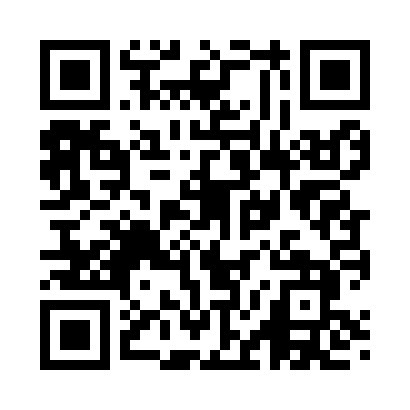 Prayer times for Crawford, Alabama, USAWed 1 May 2024 - Fri 31 May 2024High Latitude Method: Angle Based RulePrayer Calculation Method: Islamic Society of North AmericaAsar Calculation Method: ShafiPrayer times provided by https://www.salahtimes.comDateDayFajrSunriseDhuhrAsrMaghribIsha1Wed4:405:5412:384:187:228:362Thu4:395:5312:384:187:238:373Fri4:385:5212:384:187:248:384Sat4:365:5112:374:187:258:395Sun4:355:5012:374:187:258:406Mon4:345:4912:374:187:268:417Tue4:335:4812:374:187:278:428Wed4:325:4712:374:187:288:439Thu4:315:4712:374:187:288:4410Fri4:305:4612:374:187:298:4511Sat4:295:4512:374:187:308:4612Sun4:285:4412:374:197:308:4713Mon4:275:4312:374:197:318:4814Tue4:265:4312:374:197:328:4915Wed4:255:4212:374:197:338:4916Thu4:245:4112:374:197:338:5017Fri4:245:4112:374:197:348:5118Sat4:235:4012:374:197:358:5219Sun4:225:4012:374:197:358:5320Mon4:215:3912:374:197:368:5421Tue4:205:3912:374:197:378:5522Wed4:205:3812:384:197:378:5623Thu4:195:3812:384:197:388:5724Fri4:185:3712:384:197:398:5725Sat4:185:3712:384:207:398:5826Sun4:175:3612:384:207:408:5927Mon4:165:3612:384:207:409:0028Tue4:165:3512:384:207:419:0129Wed4:155:3512:384:207:429:0130Thu4:155:3512:384:207:429:0231Fri4:145:3412:394:207:439:03